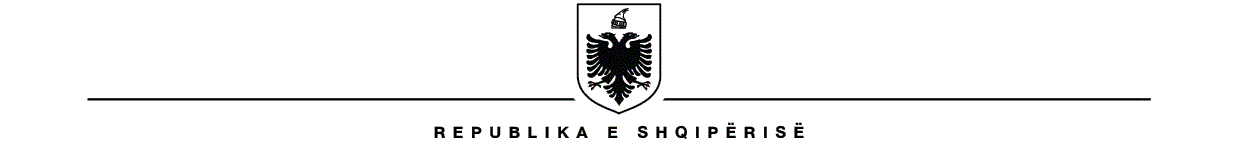 MINISTRIA E FINANCAVE DHE EKONOMISËRaport individual për rezultatin e konsultimit publik përProjektligjin “Për Menaxhimin e Garancive dhe Kredive të pakthyera”1. Titulli i projektaktitProjektligji “Për Menaxhimin e Garancive dhe Kredive të pakthyera”.2. Kohëzgjatja e konsultimeveKy projektligj është publikuar për konsultim në platformën e konsultimit publik nga data 01.12.2021 deri në dt. 01.01.2022, konsultim i mbyllur pa komente në platformë.3. Metoda e konsultimitProjektligji është publikuar në RENJK, si dhe janë bërë konsultime me postë elektronike, me shkresë zyrtare, si dhe takime fizike në institucion (MFE) me aktorë joqeveritarë.4. Palët e interesit të përfshiraQytetarët dhe publiku nëpërmjet platformës RENJKP;Institucionet shtetërore  në kuadër të procesit të bashkërendimit, përfshirë Ministrinë e Drejtësisë, DAP, AKSHI-n si dhe ASHK;Shoqata e Bankave nëpërmjet takimeve konsultative;Banka e Shqipërisë nëpërmjet komunikimit me shkresë zyrtare.5. Pasqyra e komenteve të pranuara me arsyetimin e komenteve të pranuara/ refuzuaraSqarojmë gjithashtu se historiku i plotë i bashkërendimeve gjendet tek relacioni shpjegues tek rubrika “Ministritë, institucionet dhe personat dhe që kanë kontribuar në hartimin e projekt-aktit”.Çështja e  adresuar(psh. përkufizimi i ri i…, kushtet për regjistrimin e…, rregullimi i…, etj.)Komenti(grumbulloni dhe përmblidhni komente identike/të ngjashme nga palët e ndryshme të interesuara së bashku) Palët e interesuara (renditni të gjithë ata që adresuan çështjen në mënyrë të ngjashme)Vendimi (I pranuar/I pranuar pjesërisht/I refuzuar) Pranuar/reflektuar të gjitha komentet në draftin final të projektligjitKreu III, neni 6, si dhe Kreu IV, neni 8 i projektligjit për “Për Menaxhimin e Garancive dhe Kredive të pakthyera”.Shoqata Shqiptare e Bankave ka bërë disa komente, konkretisht për riformulimin e disa dispozitave që kanë të bëjnë me ekzekutimin e detyrimeve të Agjencisë si dhe me monitorimin dhe konfirmimin e kontratave të kredisë.Shoqata Shqiptare e BankavePranuar Pas bashkërendimit me shkresa zyrtare dhe pas takimeve dypalëshe të zhvilluara në ambientet e MFE, Shoqata Shqiptare e Bankave ka shprehur dakordësinë me draftin e projektligjit pasi ishin marrë në konsideratë komentet e sektorit bankar.-Kreu IV, neni 9 si dhe neni 12 i projektligjit për “Për Menaxhimin e Garancive dhe Kredive të pakthyera”.Banka e Shqipërisë ka sjellë komente, ku konkretisht kërkohej saktësimi i procedurave përmbarimore, si dhe disa sugjerime lidhur me periodicitetin dhe mënyrën e raportimit në Bankën e Shqipërisë.Banka e ShqipërisëPas bashkërendimit me shkresa zyrtare, Banka e Shqipërisë ka shprehur dakordësinë me draftin e projektligjit pasi ishin marrë në konsideratë komentet e saj.Pranuar/reflektuar të gjitha komentet në draftin final të projektligjit